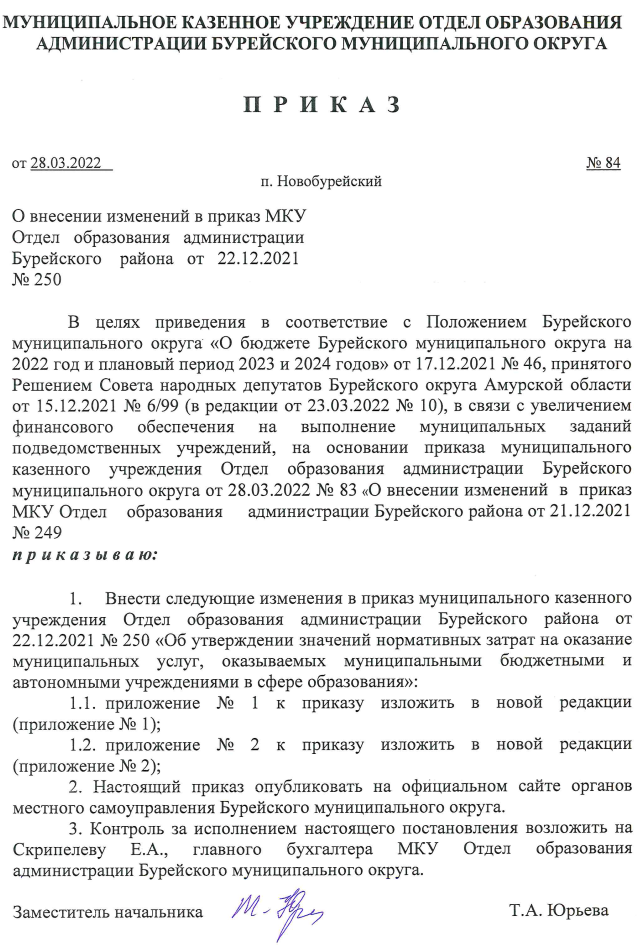                                                                        Приложение № 1к     приказу    МКУ     Отдел    образованияадминистрации Бурейског муниципального округа от 28.03.2022  № 84Приложение № 1к     приказу    МКУ     Отдел    образованияадминистрации Бурейског муниципального округа от 22.12.2021  № 250Значения нормативных затрат на оказание муниципальных услуг в сфере образования муниципальными бюджетными и автономными учреждениями на 2022 год и плановый период 2023-2024 годыПриложение № 2к     приказу    МКУ     Отдел    образованияадминистрации Бурейског муниципального округа от 28.03.2022  № 84Приложение № 2к     приказу    МКУ     Отдел    образованияадминистрации Бурейског муниципального округа от 22.12.2021  № 250Значения нормативных затрат на оказание муниципальных работ в сфере образования муниципальными бюджетными и автономными учреждениями на 2022 год и плановый период 2023-2024 годыНаименование муниципальной услуги, показатель, характеризующий содержание муниципальной услуги, показатель, характеризующий условия (формы) оказания муниципальной услугиЗначения нормативных затрат (рублей)Значения нормативных затрат (рублей)Значения нормативных затрат (рублей)Наименование муниципальной услуги, показатель, характеризующий содержание муниципальной услуги, показатель, характеризующий условия (формы) оказания муниципальной услуги2022 год2023 год2024 годРеализация дополнительных общеразвивающих программ, вид образовательной программы – не указано, категория потребителей - не указано, направление образовательной программы – физкультурно-спортивное, форма образования и реализации образовательных программ - очная (показатель объема – количество человеко-часов), МАУ ДОД ЦВР 112,80120,41127,14Реализация дополнительных общеразвивающих программ, вид образовательной программы – не указано, категория потребителей - не указано, направление образовательной программы – техническое, форма образования и реализации образовательных программ - очная (показатель объема – количество человеко-часов), МАУ ДОД ЦВР 131,49139,42147,38Реализация дополнительных общеразвивающих программ, вид образовательной программы – не указано, категория потребителей - не указано, направление образовательной программы – социально-гуманитарное, форма образования и реализации образовательных программ - очная (показатель объема – количество человеко-часов), МАУ ДОД ЦВР128,73136,59144,31Реализация дополнительных общеразвивающих программ, вид образовательной программы – не указано, категория потребителей - не указано, направление образовательной программы – естественно-научное, форма образования и реализации образовательных программ - очная (показатель объема – количество человеко-часов), МАУ ДОД ЦВР  129,28137,12144,88Реализация дополнительных общеразвивающих программ, вид образовательной программы – не указано, категория потребителей - не указано, направление образовательной программы – художественное, форма образования и реализации образовательных программ - очная (показатель объема – количество человеко-часов), МАУ ДОД ЦВР130,31138,24146,11Реализация дополнительных предпрофессиональных программ в области физической культуры и спорта, вид образовательной программы – не указано, категория потребителей - не указано, особенности оказания муниципальной услуги в зависимости от этапа подготовки - этап начальной подготовки (показатель объема – количество человеко-часов), МАУ ДОД ЦВР197,51203,53205,53Реализация дополнительных предпрофессиональных программ в области физической культуры и спорта, вид образовательной программы – не указано, категория потребителей - не указано, особенности оказания муниципальной услуги в зависимости от этапа подготовки – тренировочный этап (показатель объема – количество человеко-часов), МАУ ДОД ЦВР197,51203,53205,53Реализация дополнительных общеразвивающих программ, вид образовательной программы – не указано, категория потребителей - не указано, направление образовательной программы – физкультурно-спортивное, форма образования и реализации образовательных программ - очная (показатель объема – количество человеко-часов), МОБУ Новобурейская СОШ № 190,2496,37101,78Реализация дополнительных общеразвивающих программ, вид образовательной программы – не указано, категория потребителей - не указано, направление образовательной программы – социально-гуманитарное, форма образования и реализации образовательных программ - очная (показатель объема – количество человеко-часов),  МОБУ Новобурейская СОШ № 1102,98109,32115,51Реализация дополнительных общеразвивающих программ, вид образовательной программы – не указано, категория потребителей - не указано, направление образовательной программы – естественно-научное, форма образования и реализации образовательных программ - очная (показатель объема – количество человеко-часов), МОБУ Новобурейская СОШ № 1103,42109,75115,96Реализация дополнительных общеразвивающих программ, вид образовательной программы – не указано, категория потребителей - не указано, направление образовательной программы – художественное, форма образования и реализации образовательных программ - очная (показатель объема – количество человеко-часов), МОБУ Новобурейская СОШ № 1104,30110,70117,03Реализация дополнительных общеразвивающих программ, вид образовательной программы – не указано, категория потребителей - не указано, направление образовательной программы – физкультурно-спортивное, форма образования и реализации образовательных программ - очная (показатель объема – количество человеко-часов), МОБУ Новобурейская СОШ № 390,2496,37101,73Реализация дополнительных общеразвивающих программ, вид образовательной программы – не указано, категория потребителей - не указано, направление образовательной программы – социально-гуманитарное, форма образования и реализации образовательных программ - очная (показатель объема – количество человеко-часов),  МОБУ Новобурейская СОШ № 3102,98109,32115,45Реализация дополнительных общеразвивающих программ, вид образовательной программы – не указано, категория потребителей - не указано, направление образовательной программы – техническое, форма образования и реализации образовательных программ - очная (показатель объема – количество человеко-часов), МОБУ Новобурейская СОШ № 3105,19111,60117,93Реализация дополнительных общеразвивающих программ, вид образовательной программы – не указано, категория потребителей - не указано, направление образовательной программы – социально-гуманитарное, форма образования и реализации образовательных программ - очная (показатель объема – количество человеко-часов),  МОБУ Бурейская СОШ102,98108,90114,52Реализация дополнительных общеразвивающих программ, вид образовательной программы – не указано, категория потребителей - не указано, направление образовательной программы – естественно-научное, форма образования и реализации образовательных программ - очная (показатель объема – количество человеко-часов), МОБУ Бурейская СОШ103,42109,33114,98Реализация дополнительных общеразвивающих программ, вид образовательной программы – не указано, категория потребителей - не указано, направление образовательной программы – туристско-краеведческое, форма образования и реализации образовательных программ - очная (показатель объема – количество человеко-часов), МОБУ Бурейская СОШ103,25110,72118,46Реализация дополнительных общеразвивающих программ, вид образовательной программы – не указано, категория потребителей - не указано, направление образовательной программы – техническое, форма образования и реализации образовательных программ - очная (показатель объема – количество человеко-часов), МОБУ Бурейская СОШ105,19111,18117,02Реализация дополнительных общеразвивающих программ, вид образовательной программы – не указано, категория потребителей - не указано, направление образовательной программы – физкультурно-спортивное, форма образования и реализации образовательных программ - очная (показатель объема – количество человеко-часов), МОБУ Талаканская СОШ № 5 112,80119,81127,14Реализация дополнительных общеразвивающих программ, вид образовательной программы – не указано, категория потребителей - не указано, направление образовательной программы – социально-гуманитарное, форма образования и реализации образовательных программ - очная (показатель объема – количество человеко-часов),  МОБУ Талаканская СОШ № 5 102,98108,29114,44Реализация дополнительных общеразвивающих программ, вид образовательной программы – не указано, категория потребителей - не указано, направление образовательной программы – естественно-научное, форма образования и реализации образовательных программ - очная (показатель объема – количество человеко-часов), МОБУ Талаканская СОШ № 5   103,40108,70114,87Реализация дополнительных общеразвивающих программ, вид образовательной программы – не указано, категория потребителей - не указано, направление образовательной программы – художественное, форма образования и реализации образовательных программ - очная (показатель объема – количество человеко-часов), МОБУ Талаканская СОШ № 5   104,30109,67115,95Реализация дополнительных общеразвивающих программ, вид образовательной программы – не указано, категория потребителей - не указано, направление образовательной программы – техническое, форма образования и реализации образовательных программ - очная (показатель объема – количество человеко-часов), МОБУ Талаканская СОШ № 5   105,19111,47116,90Присмотр и уход, категория потребителей - дети-инвалиды, возраст обучающихся - не указано, справочник периодов пребывания – группа полного дня (показатель объема – число детей) - р.п. Новобурейский158 348,00156 890,37165 022,36Присмотр и уход, категория потребителей - дети-сироты и дети, оставшиеся без попечения родителей, возраст обучающихся - не указано, справочник периодов пребывания – группа полного дня (показатель объема – число детей) - р.п. Новобурейский63 820,0063 191,6866 376,60Присмотр и уход, категория потребителей - физические лица за исключением льготных категорий, возраст обучающихся - не указано, справочник периодов пребывания – группа полного дня (показатель объема – число детей) - р.п. Новобурейский63 820,0063 191,6866 376,60Реализация основных общеобразовательных программ дошкольного образования, вид образовательной программы – не указано, категория потребителей - не указано, возраст обучающихся - от 1 года до 3 лет, справочник периодов пребывания – группа полного дня, форма образования и реализации образовательных программ - очная (показатель объема – число обучающихся) р.п.Новобурейский152 186,00149 299,29160 044,08Реализация основных общеобразовательных программ дошкольного образования, вид образовательной программы – не указано, категория потребителей - не указано, возраст обучающихся - от 3 лет до 8 лет, справочник периодов пребывания – группа полного дня, форма образования и реализации образовательных программ - очная (показатель объема – число обучающихся) - р.п. Новобурейский81 953,0080 184,6485 707,04Реализация основных общеобразовательных программ дошкольного образования, вид образовательной программы – адаптированная, категория потребителей – дети инвалиды, обучающиеся по состоянию здоровья на дому, возраст обучающихся - от 3 лет до 8 лет, справочник периодов пребывания – группа кратковременного пребывания, форма образования и реализации образовательных программ - очная (показатель объема – число обучающихся) р.п.Новобурейский330 900,12325 348,20349 763,32Психолого-педагогическое консультирование обучающихся, их родителей (законных представителей) и педагогических работников, показатель, характеризующий условия (формы) оказания муниципальной услуги – в организации, осуществляющей образовательную деятельность (показатель объема – число обучающихся, их родителей (законных представителей) и педагогических работников) - р.п. Новобурейский11 412,0011 176,1811879,00Присмотр и уход, категория потребителей - дети-инвалиды, возраст обучающихся - не указано, справочник периодов пребывания – группа полного дня (показатель объема – число детей) - р.п. Бурея172 404,59175 887,06183 249,23Присмотр и уход, категория потребителей - дети-сироты и дети, оставшиеся без попечения родителей, возраст обучающихся - не указано, справочник периодов пребывания – группа полного дня (показатель объема – число детей) - р.п. Бурея77 876,5979 183,0682 193,23Присмотр и уход, категория потребителей - физические лица за исключением льготных категорий, возраст обучающихся - не указано, справочник периодов пребывания – группа полного дня (показатель объема – число детей) - р.п. Бурея77 876,5979 183,0682 193,23Реализация основных общеобразовательных программ дошкольного образования, вид образовательной программы – не указано, категория потребителей - не указано, возраст обучающихся - от 1 года до 3 лет, справочник периодов пребывания – группа полного дня, форма образования и реализации образовательных программ - очная (показатель объема – число обучающихся) - р.п. Бурея185 077,80189 975,55199 918,72Реализация основных общеобразовательных программ дошкольного образования, вид образовательной программы – не указано, категория потребителей - не указано, возраст обучающихся - от 3 года до 8 лет, справочник периодов пребывания – группа полного дня, форма образования и реализации образовательных программ - очная (показатель объема – число обучающихся) - р.п. Бурея114 844,80117 046,55122 524,72Присмотр и уход, категория потребителей - дети-инвалиды, возраст обучающихся - не указано, справочник периодов пребывания – группа полного дня (показатель объема – число детей) -  р.п.Талакан 207 074,21234 407,08246 899,53Присмотр и уход, категория потребителей - дети-сироты и дети, оставшиеся без попечения родителей, возраст обучающихся - не указано, справочник периодов пребывания – группа полного дня (показатель объема – число детей) - р.п.Талакан84 191,6595 742,12100 651,53Присмотр и уход, категория потребителей - физические лица за исключением льготных категорий, возраст обучающихся - не указано, справочник периодов пребывания – группа полного дня (показатель объема – число детей) - р.п.Талакан84 191,6595 742,12100 651,53Реализация основных общеобразовательных программ дошкольного образования, вид образовательной программы – не указано, категория потребителей - не указано, возраст обучающихся - от 1 года до 3 лет, справочник периодов пребывания – группа полного дня, форма образования и реализации образовательных программ - очная (показатель объема – число обучающихся) – р.п. Талакан230 430,92273 854,22291 465,92Реализация основных общеобразовательных программ дошкольного образования, вид образовательной программы – не указано, категория потребителей - не указано, возраст обучающихся - от 3 года до 8 лет, справочник периодов пребывания – группа полного дня, форма образования и реализации образовательных программ - очная (показатель объема – число обучающихся) - р.п. Талакан124 175,96147 668,16156 753,92Психолого-педагогическое консультирование обучающихся, их родителей (законных представителей) и педагогических работников, показатель, характеризующий условия (формы) оказания муниципальной услуги – в организации, осуществляющей образовательную деятельность (показатель объема – число обучающихся, их родителей (законных представителей) и педагогических работников) - р.п. Талакан17 280,0120 517,3021 664,46Реализация основных общеобразовательных программ начального общего образования, вид образовательной программы – не указано, категория потребителей – обучающиеся за исключением обучающихся с ОВЗ и детей-инвалидов, место обучения - не указано (показатель объема – число обучающихся) – МОБУ Новобурейская СОШ № 164 154,8866 463,7069 417,28Реализация основных общеобразовательных программ начального общего образования, вид образовательной программы – не указано, категория потребителей – дети-инвалиды, место обучения - не указано (показатель объема – число обучающихся) – МОБУ Новобурейская СОШ № 1146 692,16155 506,90161 943,20Реализация основных общеобразовательных программ начального общего образования, вид образовательной программы – не указано, категория потребителей – дети-инвалиды, место обучения - проходящие обучение по состоянию здоровья на дому (показатель объема – число обучающихся) – МОБУ Новобурейская СОШ № 1228 884,96243 906,10254 159,60Реализация основных общеобразовательных программ начального общего образования, вид образовательной программы - адаптированная образовательная программа, категория потребителей –  обучающиеся с ОВЗ, место обучения - не указано (показатель объема – число обучающихся) – МОБУ Новобурейская СОШ № 1347 876,79372 549,71387 475,14Реализация основных общеобразовательных программ начального общего вид образовательной программы - адаптированная образовательная программа начального общего образования, категория потребителей –  обучающиеся с ОВЗ, место обучения - проходящие обучение по состоянию здоровья на дому (показатель объема – число обучающихся) – МОБУ Новобурейская СОШ № 1347 876,79372 549,71387 475,14Реализация основных общеобразовательных программ основного общего образования, вид образовательной программы – не указано, категория потребителей – обучающиеся за исключением обучающихся с ОВЗ и детей-инвалидов, место обучения - не указано (показатель объема – число обучающихся) – МОБУ Новобурейская СОШ № 186 574,0990 374,7694 377,77Реализация основных общеобразовательных программ основного общего образования, вид образовательной программы – не указано, категория потребителей – дети-инвалиды, место обучения - не указано (показатель объема – число обучающихся) – МОБУ Новобурейская СОШ № 1204 982,11217 675,67226 840,49Реализация основных общеобразовательных программ основного общего образования, вид образовательной программы – не указано, категория потребителей – дети-инвалиды, место обучения - проходящие обучение по состоянию здоровья на дому (показатель объема – число обучающихся) – МОБУ Новобурейская СОШ № 1325 258,12346 709,27361 458,65Реализация основных общеобразовательных программ основного общего образования, вид образовательной программы - адаптированная образовательная программа, категория потребителей –  обучающиеся с ОВЗ, место обучения - не указано (показатель объема – число обучающихся) – МОБУ Новобурейская СОШ № 1493 601,66527 971,63549 718,35Реализация основных общеобразовательных программ основного общего образования, вид образовательной программы - адаптированная образовательная программа начального общего образования, категория потребителей –  обучающиеся с ОВЗ, место обучения - проходящие обучение по состоянию здоровья на дому (показатель объема – число обучающихся)  – МОБУ Новобурейская СОШ № 1493 601,66527 971,63549 718,35Реализация основных общеобразовательных программ среднего общего образования, вид образовательной программы – не указано, категория потребителей – обучающиеся за исключением обучающихся с ОВЗ и детей-инвалидов, место обучения - не указано (показатель объема – число обучающихся) – МОБУ Новобурейская СОШ № 189 246,9993 265,3997 334,67Реализация основных общеобразовательных программ среднего общего образования, вид образовательной программы – не указано, категория потребителей – дети-инвалиды, место обучения - не указано (показатель объема – число обучающихся) – МОБУ Новобурейская СОШ № 1211 931,64225 191,31234 528,43Реализация основных общеобразовательных программ начального общего образования, вид образовательной программы – не указано, категория потребителей – обучающиеся за исключением обучающихся с ОВЗ и детей-инвалидов, место обучения - не указано (показатель объема – число обучающихся) – МОБУ Новобурейская СОШ № 354 751,0058 592,0060 888,00Реализация основных общеобразовательных программ начального общего образования, вид образовательной программы – не указано, категория потребителей – дети-инвалиды, место обучения - не указано (показатель объема – число обучающихся) – МОБУ Новобурейская СОШ № 3126 207,00135 667,2140 980,80Реализация основных общеобразовательных программ начального общего образования, вид образовательной программы – не указано, категория потребителей – дети-инвалиды, место обучения - проходящие обучение по состоянию здоровья на дому (показатель объема – число обучающихся) – МОБУ Новобурейская СОШ № 3196 527,00211 296,00219 876,00Реализация основных общеобразовательных программ начального общего образования, вид образовательной программы - адаптированная образовательная программа, категория потребителей –  обучающиеся с ОВЗ, место обучения - не указано (показатель объема – число обучающихся) – МОБУ Новобурейская СОШ № 3300 381,01323 538,01336 207,01Реализация основных общеобразовательных программ начального общего вид образовательной программы - адаптированная образовательная программа начального общего образования, категория потребителей –  обучающиеся с ОВЗ, место обучения - проходящие обучение по состоянию здоровья на дому (показатель объема – число обучающихся) – МОБУ Новобурейская СОШ № 3300 381,01323 538,01336 207,01Реализация основных общеобразовательных программ основного общего образования, вид образовательной программы – не указано, категория потребителей – обучающиеся за исключением обучающихся с ОВЗ и детей-инвалидов, место обучения - не указано (показатель объема – число обучающихся) – МОБУ Новобурейская СОШ № 373 981,0179 100,0182 296,01Реализация основных общеобразовательных программ основного общего образования, вид образовательной программы – не указано, категория потребителей – дети-инвалиды, место обучения - не указано (показатель объема – число обучающихся) – МОБУ Новобурейская СОШ № 3176 205,03188 988,02196 641,62Реализация основных общеобразовательных программ основного общего образования, вид образовательной программы – не указано, категория потребителей – дети-инвалиды, место обучения - проходящие обучение по состоянию здоровья на дому (показатель объема – число обучающихся) – МОБУ Новобурейская СОШ № 3279 141,04299 416,82311 851,22Реализация основных общеобразовательных программ основного общего образования, вид образовательной программы - адаптированная образовательная программа, категория потребителей –  обучающиеся с ОВЗ, место обучения - не указано (показатель объема – число обучающихся) – МОБУ Новобурейская СОШ № 3425 376,08456 840,04475 359,04Реализация основных общеобразовательных программ основного общего образования, вид образовательной программы - адаптированная образовательная программа начального общего образования, категория потребителей –  обучающиеся с ОВЗ, место обучения - проходящие обучение по состоянию здоровья на дому (показатель объема – число обучающихся)  – МОБУ Новобурейская СОШ № 3425 376,08456840,04475 359,04Реализация основных общеобразовательных программ среднего общего образования, вид образовательной программы – не указано, категория потребителей – обучающиеся за исключением обучающихся с ОВЗ и детей-инвалидов, место обучения - не указано (показатель объема – число обучающихся) – МОБУ Новобурейская СОШ № 376 344,0081652,0084 909,00Реализация основных общеобразовательных программ среднего общего образования, вид образовательной программы – не указано, категория потребителей – дети-инвалиды, место обучения - не указано (показатель объема – число обучающихся) – МОБУ Новобурейская СОШ № 3182 348,79195 623,19203 435,39Реализация основных общеобразовательных программ начального общего образования, вид образовательной программы – не указано, категория потребителей – обучающиеся за исключением обучающихся с ОВЗ и детей-инвалидов, место обучения - не указано (показатель объема – число обучающихся) – МОБУ Бурейская СОШ 69 906,7074 336,8677 493,39Реализация основных общеобразовательных программ начального общего образования, вид образовательной программы – не указано, категория потребителей – дети-инвалиды, место обучения - не указано (показатель объема – число обучающихся) – МОБУ Бурейская СОШ148 532,94158 452,06164 899,79Реализация основных общеобразовательных программ начального общего образования, вид образовательной программы – не указано, категория потребителей – дети-инвалиды, место обучения - проходящие обучение по состоянию здоровья на дому (показатель объема – число обучающихся) – МОБУ Бурейская СОШ226 535,34241 592,86251 630,99Реализация основных общеобразовательных программ начального общего образования, вид образовательной программы - адаптированная образовательная программа, категория потребителей –  обучающиеся с ОВЗ, место обучения - не указано (показатель объема – число обучающихся) – МОБУ Бурейская СОШ340 184,41363 482,87377 952,90Реализация основных общеобразовательных программ начального общего вид образовательной программы - адаптированная образовательная программа начального общего образования, категория потребителей –  обучающиеся с ОВЗ, место обучения - проходящие обучение по состоянию здоровья на дому (показатель объема – число обучающихся) – МОБУ Бурейская СОШ340 184,41363 482,87377 952,90Реализация основных общеобразовательных программ основного общего образования, вид образовательной программы – не указано, категория потребителей – обучающиеся за исключением обучающихся с ОВЗ и детей-инвалидов, место обучения - не указано (показатель объема – число обучающихся) – МОБУ Бурейская СОШ91 200,3196 846,67100 991,09Реализация основных общеобразовательных программ основного общего образования, вид образовательной программы – не указано, категория потребителей – дети-инвалиды, место обучения - не указано (показатель объема – число обучающихся) – МОБУ Бурейская СОШ203 896,33216 977,56225 993,83Реализация основных общеобразовательных программ основного общего образования, вид образовательной программы – не указано, категория потребителей – дети-инвалиды, место обучения - проходящие обучение по состоянию здоровья на дому (показатель объема – число обучающихся) – МОБУ Бурейская СОШ318 052,34338 350,36352 620,23Реализация основных общеобразовательных программ основного общего образования, вид образовательной программы - адаптированная образовательная программа, категория потребителей –  обучающиеся с ОВЗ, место обучения - не указано (показатель объема – число обучающихся) – МОБУ Бурейская СОШ478 592,88509 796,60530 687,98Реализация основных общеобразовательных программ основного общего образования, вид образовательной программы - адаптированная образовательная программа начального общего образования, категория потребителей –  обучающиеся с ОВЗ, место обучения - проходящие обучение по состоянию здоровья на дому (показатель объема – число обучающихся)  – МОБУ Бурейская СОШ478 592,88509 796,60530 687,98Реализация основных общеобразовательных программ среднего общего образования, вид образовательной программы – не указано, категория потребителей – обучающиеся за исключением обучающихся с ОВЗ и детей-инвалидов, место обучения - не указано (показатель объема – число обучающихся) – МОБУ Бурейская СОШ93 763,8399 597,86103 806,38Реализация основных общеобразовательных программ среднего общего образования, вид образовательной программы – не указано, категория потребителей – дети-инвалиды, место обучения - не указано (показатель объема – число обучающихся) – МОБУ Бурейская СОШ210 561,47224 130,65233 313,58Реализация основных общеобразовательных программ начального общего образования, вид образовательной программы – не указано, категория потребителей – обучающиеся за исключением обучающихся с ОВЗ и детей-инвалидов, место обучения - не указано (показатель объема – число обучающихся) – МОБУ Талаканская СОШ № 587 658,4289 750,2093 260,45Реализация основных общеобразовательных программ начального общего образования, вид образовательной программы – не указано, категория потребителей – дети-инвалиды, место обучения - не указано (показатель объема – число обучающихся) – МОБУ Талаканская СОШ № 5179 973,30189 353,40196 756,77Реализация основных общеобразовательных программ начального общего образования, вид образовательной программы – не указано, категория потребителей – дети-инвалиды, место обучения - проходящие обучение по состоянию здоровья на дому (показатель объема – число обучающихся) – МОБУ Талаканская СОШ № 5272 642,10289 020,60300 727,17Реализация основных общеобразовательных программ начального общего образования, вид образовательной программы - адаптированная образовательная программа, категория потребителей –  обучающиеся с ОВЗ, место обучения - не указано (показатель объема – число обучающихся) – МОБУ Талаканская СОШ № 5404 990,83432 136,21449 029,06Реализация основных общеобразовательных программ начального общего вид образовательной программы - адаптированная образовательная программа начального общего образования, категория потребителей –  обучающиеся с ОВЗ, место обучения - проходящие обучение по состоянию здоровья на дому (показатель объема – число обучающихся) – МОБУ Талаканская СОШ № 5404 990,83432 136,21449 029,06Реализация основных общеобразовательных программ основного общего образования, вид образовательной программы – не указано, категория потребителей – обучающиеся за исключением обучающихся с ОВЗ и детей-инвалидов, место обучения - не указано (показатель объема – число обучающихся) – МОБУ Талаканская СОШ № 5112 891,63116 663,97121 355,50Реализация основных общеобразовательных программ основного общего образования, вид образовательной программы – не указано, категория потребителей – дети-инвалиды, место обучения - не указано (показатель объема – число обучающихся) – МОБУ Талаканская СОШ № 5245 579,65259 329,19269 803,89Реализация основных общеобразовательных программ основного общего образования, вид образовательной программы – не указано, категория потребителей – дети-инвалиды, место обучения - проходящие обучение по состоянию здоровья на дому (показатель объема – число обучающихся) – МОБУ Талаканская СОШ № 5381 155,66404 778,79421 547,25Реализация основных общеобразовательных программ основного общего образования, вид образовательной программы - адаптированная образовательная программа, категория потребителей –  обучающиеся с ОВЗ, место обучения - не указано (показатель объема – число обучающихся) – МОБУ Талаканская СОШ № 5569 006,71607 075,68631 646,85Реализация основных общеобразовательных программ основного общего образования, вид образовательной программы - адаптированная образовательная программа начального общего образования, категория потребителей –  обучающиеся с ОВЗ, место обучения - проходящие обучение по состоянию здоровья на дому (показатель объема – число обучающихся)  – МОБУ Талаканская СОШ № 5569 006,71607 075,68631 646,85Реализация основных общеобразовательных программ среднего общего образования, вид образовательной программы – не указано, категория потребителей – обучающиеся за исключением обучающихся с ОВЗ и детей-инвалидов, место обучения - не указано (показатель объема – число обучающихся) – МОБУ Талаканская СОШ № 5115 837,98119 853,40124 615,85Реализация основных общеобразовательных программ среднего общего образования, вид образовательной программы – не указано, категория потребителей – дети-инвалиды, место обучения - не указано (показатель объема – число обучающихся) – МОБУ Талаканская СОШ № 5253 240,14267 621,71278 280,80Наименование муниципальной работы, показатель, характеризующий показатель объема муниципальной работыЗначения нормативных затрат (рублей)Значения нормативных затрат (рублей)Значения нормативных затрат (рублей)Наименование муниципальной работы, показатель, характеризующий показатель объема муниципальной работы2022 год2023 год2024 годМетодическое обеспечение образовательной деятельности (показатель объема – количество мероприятий), МАУ ДОД ЦВР 180798,61186324,21186324,21